Seeds of Fire Fund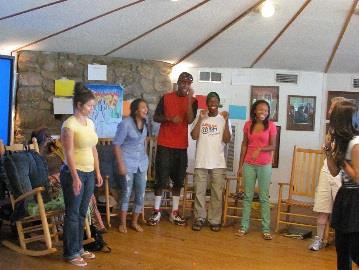 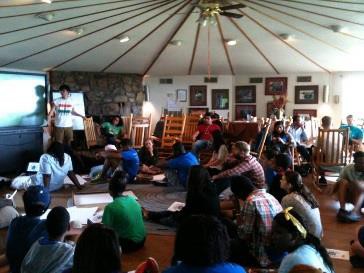 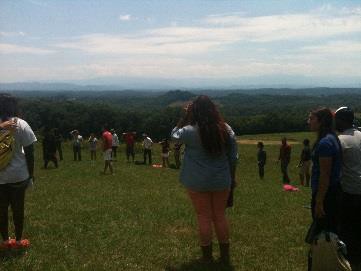 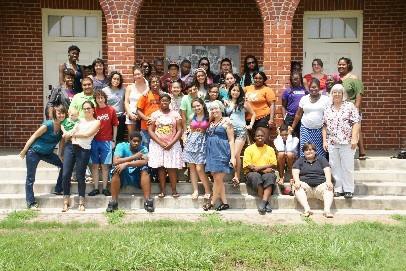 The Seeds of Fire Fund is created by Highlander and supported by the Rockefeller Brothers Fund to support youth and young adult organizing groups and efforts in the South and Appalachia. The fund provides grants to groups that have been engaged with Highlander’s Seeds of Fire program and other intergenerational programs over the past three years to support infrastructure projects under $2,000. You can mail your completed application to:Seeds of Fire Fund/Kierra SimsHighlander Research and Education Center1959 Highlander WayNew Market, TN 37820Or send the original application and all supporting documents as one file in an email to KierraSims, at  kierra@highlandercenter.org.  If you have any questions contact Kierra at (865)850-3333.Deadline: August 15th Applications must be received at Highlander (not postmarked) by the deadline.Incomplete applications or applications received after the deadline will not be considered. Highlander is not responsible for late or lost submissions or technical problems that result in late or lost submissions.If your project is funded, you will be required to acknowledge the Seeds of Fire Fund in literature, programs and advertisements for the funded event or project and to submit a project final report within 30 days of the funded event or project completion. If a final report is not submitted, future applications will not be considered.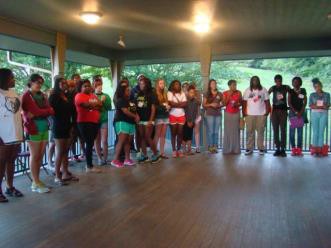 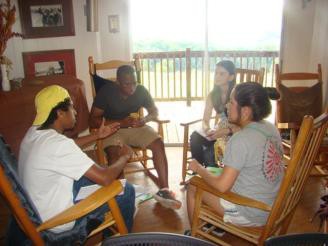 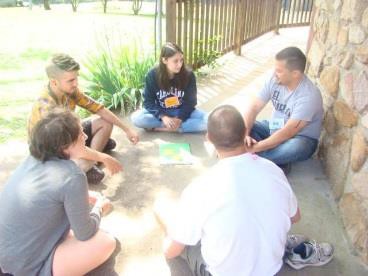 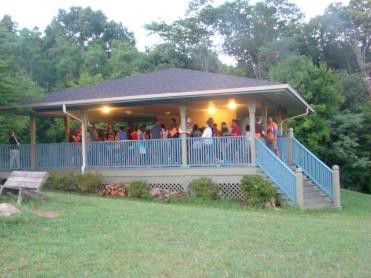 Seeds of Fire Fund Application FormName of Organization 	Name of Contact Person 	Address 	City, State, Zip 	Phone#_ 	Fax# 	Name of Event / Project: 	Amount Requested:  	Date of Event / Project:  	Please include the following application attachments:1.	Brief Description of the Project (1 to 2 pages)Please include: location, connection to Highlander aims-be sure to include how the project builds the infrastructure of your group, supports your youth and/or young adult organizing work, the proposed outcome(s), and your qualifications to carry out the project.2.  Project BudgetShow us how the requested funds will be used. Please remember the requested funds should not exceed $2,000. If your project will require support beyond the funding limit of the Seeds of Fire re-granting fund, please state how you intend to obtain additional monies needed. A sample budget is attached. Please also fill out the attached W-9 Form.3.  Reference LettersAttach three reference letters from individuals or organizations in your community who know ofyour organization’s work. References should describe and comment on you or yourorganization’s work in the area of youth and young adult organizing and leadership developmentand specifically address your organization’s ability to carry out the proposed project.SAMPLE BUDGETSExample One:Example Two:Note: You do not have to fill out your budget in this format, if you are currently using a different format. This is only to support those in need of an example.EXPENSESAMOUNTSEEDS OF FIRE REQUESTSuppliesStipendsFood for MeetingsTransportationTotal Expenses$250$500$200$350$1,300$250$500$200$350$1,300INCOMEAMOUNTSeeds of Fire Fund$1,300EXPENSESAMOUNTSEEDS OF FIRE REQUESTRental EquipmentWorkshop MaterialsStipends Rental Van Transportation Printing & Postage Fees for Field Trips WebsiteTotal Expenses$400$500$1,000$300$250$350$75$150$3,025$400$1,000$350$250$2,000INCOMEAMOUNTSeeds of Fire FundFundraiser (Bake Sale) ABC FoundationTotal Income$2,000$500$1,000$3,500